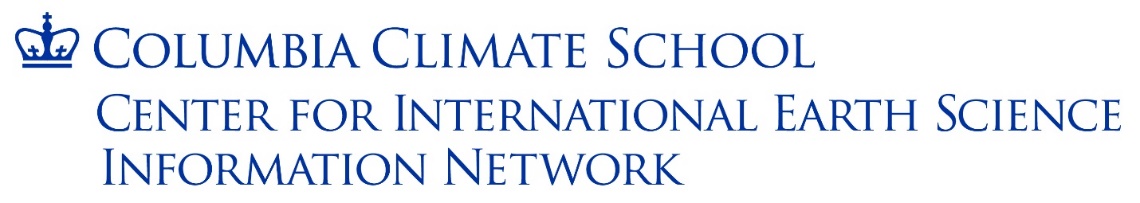 Open Data and Information AgreementThis form is required to archive, preserve, disseminate, acknowledge authorship, and promote discovery of open data and information in accordance with the CIESIN Open Data Policy (see: http://www.ciesin.columbia.edu/documents/CIESINDataPolicy.pdf). Title of Data or Information: _______________________________________________________________________________________________________________________________________________________________________________________________________________________________________________________________________________________________________________________________________________Version/Edition/Date: ________________________________________________________________________Author(s) (Full name): ___________________________________________________________________________________________________________________________________________________________________________________________________________________________________________________________Brief Description: _________________________________________________________________________________________________________________________________________________________________________________________________________________________________________________________________________________________________________________________________________________________1. My co-creators, if any, have authorized me to enter into this agreement on their behalf. 2. I warrant that my co-creators, if any, and I are the sole owner(s) of the above-referenced Data or Information. To the best of my understanding, I warrant that the Data or Information are original, do not infringe on the copyright or rights of any third parties, do not contain disparaging, sensitive, private, personal, confidential, or unlawful content, and are a truthful representation of the facts. 3. I agree that the listed Data or Information may be distributed under a Creative Commons Attribution 4.0 International License, available at http://creativecommons.org/licenses/by/4.0 and specified in legal code at http://creativecommons.org/licenses/by/4.0/legalcode.Signature: ________________________________________________ Date: ____________________________Printed Name: ______________________________________________________________________________Title: ______________________________________________________________________________________Organization: _______________________________________________________________________________Address: ___________________________________________________________________________________Telephone: _________________________________________________________________________________Email: ____________________________________________  ORCID ID (optional):______________________ 